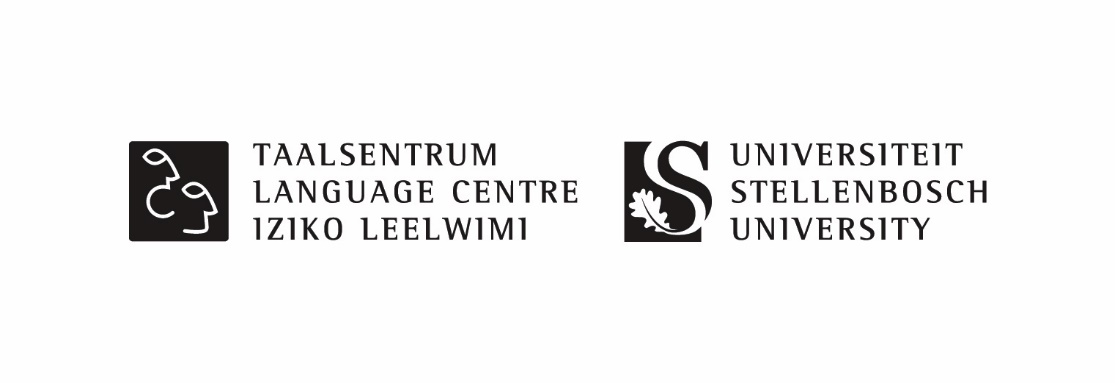 Writing Skills for Academic Articles: Questionnaire23-24 March 2022What is your title and/or topic?……………………………………………………………………………………………………………………………………………………………………………………………………………………………………………………………………………………………………………………………………………………………………………………………………………………………………………………………………………………………………………List the journals in which you would like to publish.…………………………………………………………………………………………………………………………………………………………………………………..…………………………………………………………………………………………………………………………………………………………………………………..…………………………………………………………………………………………………………………………………………………………………………………..What type of article are you writing? Please tick X in the appropriate box.	Please state type of article if ‘other’. 	……………………………………………………………………………………………….…	…………………………………………………………………………………………………Research ArticleReview ArticleOther